Платная образовательная услугадошкольного образовательного учреждениямуниципального детского сада №8 «Семицветик»г. Жирновска Волгоградской области на 2019-2020 учебный годУтверждаю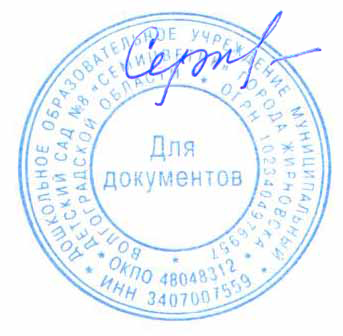 Заведующий ДОУСергеева С.В. _________Приказ №  7 от   15.08.2019«Пластилинография для малышей»Вид рабочей программы -дополнительная общеразвивающая программа.  Направленность реализуемой образовательной программы: социально-педагогическаяЗанятия проводятся в течение учебного года (с сентября по май), один раз в неделю с группой детей.Занятие продолжительностью 20 минут.Срок освоения – 1 год, 36 часа в годПояснительная запискаЛепкой дети начинают заниматься уже с младшего возраста, осваивая простейшиеприемы работы с пластилином: раскатывание, сплющивание, вытягивание. Однако,основной образовательной программой по художественно – эстетическому развитиюнедостаточно отведено времени в режиме образовательной деятельности для продуктивной творческой деятельности детей, т. к. лепка и аппликация чередуются, и в месяц этих занятий выходит только по два.Рисование  пластилином  –  замечательный  по  своим  возможностям  видизобразительной деятельности. Оно позволяет ребенку освоить объем, сделать картинкурельефной и за счет этого более выразительной и живой. Но, кроме того, это еще и способзадать детским пальчикам хорошую мышечную нагрузку. Особенно там, где требуетсяразмазывать пластилин по плоскости, покрывать цветным фоном поверхность картона.Пластилиновая живопись в рамках продуктивной деятельности в дошкольном учрежденииявляется необычным решением задачи, развития мелкой моторики рук дошкольников.Также рисование пластилином позволяет использовать бросовый (катушки, диски,бусинки) и природный (шишки, ракушки и др.) материалы. Пластилинографияспособствует, в первую очередь, снятию мышечного напряжения и расслаблению,развивает детское воображение, художественное и пространственное мышление, будитфантазию, побуждает дошкольников к самостоятельности. Техника проста в исполнении,не требует особых способностей, увлекает и не перегружает детей ни умственно, нифизически.Отличительной особенностью программы является то, что в предложеннойпродуктивной деятельности дети самостоятельно, подгруппами и совместно с педагогомвыполняют полуобъемные композиции на основе подготовленного рисунка или внесколько этапов изготовляют лепные композиции на определенный сюжет.                                                          Целевой разделЦелью данной программы является обучение детей созданию лепных картин с изображением более или менее выпуклых, полуобъемных объектов на горизонтальной  поверхности.Для  реализации  данной  программы,  необходимо  решить  следующиеобразовательные задачи:1. Обучение детей практическим умениям и навыкам при работе с пластическим материалом (пластилином) нетрадиционной техникой – рисование пластилином:- Скатывание круглых форм, колбасок, отщипывание;- Размазывать в одном направлении, в разные стороны;- Деление куска на равные части и части разного размера на 4,6,8 частей;- Смешивать два цвета и более, использовать прием вливания цвета в разныецвета;- Составление сюжетных, декоративных композиций из нескольких предметов;- Учить моделировать форму объекта кончиками пальцев;-  Учить  использовать  для  украшения  подручный,  бросовый  и  другойнетрадиционный материал;2. Развитие мелкой моторики детей и как следствие, развитие речи;3.Развитие умений планировать свою деятельность;4.Развитие художественно-образного мышления, как основы развития творческойличности;5. Воспитание у детей эмоционально - ценностного отношения к явлениямдействительности и искусства, к родному краю.6. Осознание единства человека с природой, знакомство с миром разных предметов в процессе частичного использования, так называемого бросового материала, расширяя возможности изобразительной деятельности детей.7. Развитие логики, пространственного мышления, памяти, воображения, такжеконцентрации внимания и формированию самодисциплины.Для оптимизации образовательного процесса организованная образовательнаядеятельность по пластилинографии проводится 2 раза в год совместно с родителями в форме мастер – классов.Формы подведения итогов реализации дополнительной программы:-готовые работы используются для участия в городских, всероссийскихконкурсах;-в оформлении выставок и интерьера групп и детского сада.                          Организация проведения встречФорма предоставления услуги: индивидуально-групповая.Срок реализации дополнительной общеразвивающей программы «Пластилинография» 1 учебный год .Обучение проводится один раз в неделю, во вторую половину дня в подгруппах по 5-6 человек или группах по 15 человек. Время проведения 20 минут 1 раз в неделю в средней группе, в соответствии с возрастными особенностями и требованиями СанПиН  всего количество часов ОД – 36 часов в год.Стоимость образовательных услуг: 1 занятие-85 рублейОжидаемые результаты  обучения:- размазывать;- смешивать два цвета.- уметь делить целый кусок на 2, 4, 6 частей;- раскатывать круглых форм, колбасок между ладонями и пальцами;- отщипывать от целого куска;-использовать для украшения подручный, бросовый материал;-проявляет интерес к явлениям действительности и произведениям искусства.Для оптимизации образовательного процесса организованная образовательнаядеятельность по пластилинографии проводится 2 раза в год совместно с родителями в форме мастер – классов, ведется табель по данной дополнительной услуге, открытое мероприятие, консультация,  организуются выставки.В начале и в конце учебного года проводится педагогическая диагностика уровняумений и навыков у ребенка.           Таблица оценки результативности работ детей (начало, конец года).Средняя группа на 20__/20__        учебный год        Воспитатель:  _____________________________Оценка умений и навыков детей по критериям в баллах:3 балла – ребенок справляется с заданием самостоятельно, проявляет творчество.2 балла – ребенок справляется с небольшой помощью педагога, действует по шаблону.1 балл – ребенок затрудняется самостоятельно выполнить задание, требуется постоянноеприсутствие и подсказка педагога, повторный показ способа действий.                           Календарно-тематическое планирование средняя группа Учебно-методическое обеспечение1. Багрянцева А. Зоопарк из пластилина. - М.: Эксмо, 2013г.2. Багрянцева А. Зоопарк из пластилина. - М.: Эксмо, 2013г.3. Давыдова Г.Н. Детский дизайн. Пластилинография.  -  М.: Издательство«Скрипторий 2003», 2008-80с.4. Давыдова Г.Н. Пластилинография для малышей. - М.: Издательство «Скрипторий2003», 2006-80с.5. Давыдова Г.Н. Пластилинография -2. - М.: Издательство «Скрипторий 2003», 2008-96с.6. Куцакова Л.В. Творим и мастерим. Ручной труд в детском саду и дома. Пособие дляпедагогов и родителей. Для занятий с детьми 4-7 лет. Библиотека Программывоспитания и обучения в детском саду. - Мозаика - Синтез, Москва 2008,-112с.7. Соболева Н., Синегина Н. Пластилиновая страна: учебное пособие. – М.: Робинс,2011, 87с.№Ф.И.ребенкаТехнические навыки  Технические навыки  Технические навыки  Проявлениетворчества вдекоре,составлениесюжетных,декоративныхкомпозицийУмениемоделировать формуобъектаПроявлениеаккуратности и трудолюбияСенсорныеспособности№Ф.И.ребенкаОтщипываниеРаскатываниеРазмазывание  Деление куска   на 4 и более   частей  Смешивание   цветовПроявлениетворчества вдекоре,составлениесюжетных,декоративныхкомпозицийУмениемоделировать формуобъектаПроявлениеаккуратности и трудолюбияСенсорныеспособности12345Итого:Итого:  № Тема занятияТема занятияПрограммные задачиПрограммные задачиМатериалы иоборудованиеМатериалы иоборудованиеСентябрьСентябрьСентябрьСентябрьСентябрьСентябрьСентябрь1ДиагностикаДиагностика  Выявить уровень ручной умелости в продуктивной деятельности на начало учебного года  Выявить уровень ручной умелости в продуктивной деятельности на начало учебного годаИспользование диагностического материалаИспользование диагностического материала2Червячок в яблочке(прямая пластилинография)Червячок в яблочке(прямая пластилинография)Способствовать развитию у детей эстетического восприятия окружающего мира. Продолжать углублять умение работать с пластилином, использовать  его свойства при  раскатывании,  сплющивании,  разглаживании поверхности в создаваемых  объектах.Способствовать развитию у детей эстетического восприятия окружающего мира. Продолжать углублять умение работать с пластилином, использовать  его свойства при  раскатывании,  сплющивании,  разглаживании поверхности в создаваемых  объектах.Приёмы работы:раскатывание. сплющивание,разглаживание Материалы иоборудование:картон с силуэтом яблока, пластилин, стеки, доски, салфетки, муляжи «Фрукты»Приёмы работы:раскатывание. сплющивание,разглаживание Материалы иоборудование:картон с силуэтом яблока, пластилин, стеки, доски, салфетки, муляжи «Фрукты»3Грибочек-мухоморчик (мозаичная пластилинография)Грибочек-мухоморчик (мозаичная пластилинография)Создать условия для обучения изображению в полуобъёме целостного объекта – мухоморчика  из отдельных частей на горизонтальной плоскости. Учить детей самостоятельно раскладывать пластилиновые шарики друг за другом. Развивать мелкую моторику, координацию движения рук, глазомер.Создать условия для обучения изображению в полуобъёме целостного объекта – мухоморчика  из отдельных частей на горизонтальной плоскости. Учить детей самостоятельно раскладывать пластилиновые шарики друг за другом. Развивать мелкую моторику, координацию движения рук, глазомер.Приёмы работы:отщипывание, скатывание шариков пальцами, выкладывание их по контуру.Материалы иоборудование:  картон жёлтого цвета; пластилин красного и белого цвета; доска для лепки    Приёмы работы:отщипывание, скатывание шариков пальцами, выкладывание их по контуру.Материалы иоборудование:  картон жёлтого цвета; пластилин красного и белого цвета; доска для лепки    4Вишенки(модульная пластилинография)Вишенки(модульная пластилинография)-Создать условия для обучения изображению в полуобъёме целостного объекта – вишенок  из жгутиков. Формировать умение действовать по образцу.-Продолжать освоение приемов пластилинографии. Подвести к созданию выразительного образа посредством цвета и объема. Закреплять умения аккуратно использовать пластилин в своей работе. Развивать мелкую моторику, координацию движения рук, глазомер.-Создать условия для обучения изображению в полуобъёме целостного объекта – вишенок  из жгутиков. Формировать умение действовать по образцу.-Продолжать освоение приемов пластилинографии. Подвести к созданию выразительного образа посредством цвета и объема. Закреплять умения аккуратно использовать пластилин в своей работе. Развивать мелкую моторику, координацию движения рук, глазомер.Приёмы работы:Скатывание длинных жгутиков пальцами, нанесение рельефного рисунка поверх пластилиновой основы.Материалы иоборудование:картон с силуэтом вишенок, пластилин красный. зеленый, коричневыйПриёмы работы:Скатывание длинных жгутиков пальцами, нанесение рельефного рисунка поверх пластилиновой основы.Материалы иоборудование:картон с силуэтом вишенок, пластилин красный. зеленый, коричневыйОктябрьОктябрьОктябрьОктябрьОктябрьОктябрьОктябрь55Птички-невелички(прямая пластилинография)Формировать эмоциональное восприятие окружающего мира, реалистическое представление о природе.  Используя пластилинографию, учить детей выражать в художественно-творческой деятельности свои впечатления и наблюдения. Побуждать их передавать разнообразие форм. Развивать мелкую моторику, координацию движения рук, глазомер.Формировать эмоциональное восприятие окружающего мира, реалистическое представление о природе.  Используя пластилинографию, учить детей выражать в художественно-творческой деятельности свои впечатления и наблюдения. Побуждать их передавать разнообразие форм. Развивать мелкую моторику, координацию движения рук, глазомер.Формировать эмоциональное восприятие окружающего мира, реалистическое представление о природе.  Используя пластилинографию, учить детей выражать в художественно-творческой деятельности свои впечатления и наблюдения. Побуждать их передавать разнообразие форм. Развивать мелкую моторику, координацию движения рук, глазомер.Приёмы работы:раскатывание, деление колбаски на равные кусочки с помощью стеки, размазывание.  Материалы иоборудование:  картон с силуэтом воробья, пластилин серого, черного, желтого цвета, стека, доска для лепки, зернышки для глаз    66Листик кленовыйНапомнить детям свойства пластилина, закрепить приемы его использования:прищипывание, сплющивание, оттягивание деталей от общей формы, плотное соединениечастей путем примазывания одной части изделия к другойНапомнить детям свойства пластилина, закрепить приемы его использования:прищипывание, сплющивание, оттягивание деталей от общей формы, плотное соединениечастей путем примазывания одной части изделия к другойНапомнить детям свойства пластилина, закрепить приемы его использования:прищипывание, сплющивание, оттягивание деталей от общей формы, плотное соединениечастей путем примазывания одной части изделия к другойПриемы работы: придавливание, примазывание, разглаживание границ соединения частей. 77Коллективная работа «Золотая осень»(прямая пластилинография)Создать условия для обучения созданию на плоскости пейзажа «Золотая осень» с передачей характерных особенностей внешнего строения деревьев посредством пластилинографии. Создать эмоциональное, радостное отношение к яркой осенней природе средствами художественного слова, музыки, произведений живописи. Жанр изобразительного искусства - пейзаж. Учить детей работать вместе, создавая коллективную работу и находить место своей работе на общем фонеСоздать условия для обучения созданию на плоскости пейзажа «Золотая осень» с передачей характерных особенностей внешнего строения деревьев посредством пластилинографии. Создать эмоциональное, радостное отношение к яркой осенней природе средствами художественного слова, музыки, произведений живописи. Жанр изобразительного искусства - пейзаж. Учить детей работать вместе, создавая коллективную работу и находить место своей работе на общем фонеСоздать условия для обучения созданию на плоскости пейзажа «Золотая осень» с передачей характерных особенностей внешнего строения деревьев посредством пластилинографии. Создать эмоциональное, радостное отношение к яркой осенней природе средствами художественного слова, музыки, произведений живописи. Жанр изобразительного искусства - пейзаж. Учить детей работать вместе, создавая коллективную работу и находить место своей работе на общем фонеПриемы работы:отщипывание, раскатывание,размазывание,Материалы иоборудование:Бумага для акварели размером А3, пластилин зелёного, жёлтого , коричневого цвета, клеенка.      88Ветка рябины.(прямая пластилинография)Формировать эмоциональное восприятие окружающего мира, реалистическое представление о природе.  Используя раскатывание, деление колбаски на равные кусочки с помощью стеки, сплющивание , учить детей выражать в художественно-творческой деятельности свои впечатления и наблюдения. Побуждать их передавать разнообразие форм. Развивать мелкую моторику, координацию движения рук, глазомер.Формировать эмоциональное восприятие окружающего мира, реалистическое представление о природе.  Используя раскатывание, деление колбаски на равные кусочки с помощью стеки, сплющивание , учить детей выражать в художественно-творческой деятельности свои впечатления и наблюдения. Побуждать их передавать разнообразие форм. Развивать мелкую моторику, координацию движения рук, глазомер.Формировать эмоциональное восприятие окружающего мира, реалистическое представление о природе.  Используя раскатывание, деление колбаски на равные кусочки с помощью стеки, сплющивание , учить детей выражать в художественно-творческой деятельности свои впечатления и наблюдения. Побуждать их передавать разнообразие форм. Развивать мелкую моторику, координацию движения рук, глазомер.Приемы работы:раскатывание, деление колбаски на равные кусочки с помощью стеки, сплющиваниеМатериалы иоборудование:картон с веткой рябины, пластилин красный, оранжевый, коричневый, зеленыйНоябрьНоябрьНоябрьНоябрьНоябрьНоябрьНоябрь99Весёлые зонтикисовершенствовать технический приём-пластилинография;закреплять умения работать с пластилином;использовать его свойства при раскатывании, сплющивании, разглаживании поверхностей в создаваемых объектах.совершенствовать технический приём-пластилинография;закреплять умения работать с пластилином;использовать его свойства при раскатывании, сплющивании, разглаживании поверхностей в создаваемых объектах.совершенствовать технический приём-пластилинография;закреплять умения работать с пластилином;использовать его свойства при раскатывании, сплющивании, разглаживании поверхностей в создаваемых объектах.Приемы работы:раскатывание, сплющивание, разглаживаниеМатериалы иоборудование:плотный белый картон с силуэтом зонта; набор пластилина; доска для лепки, влажная салфетка для рук;1010Лисёнок (модульная пластилинография, жгутики)Формировать реалистическое представление о диких животных.Создать условия для обучения изображению в полуобъёме целостного объекта – лисёнка из жгутиков. Побуждать детей передавать разнообразие форм. Формировать умение действовать по образцу.Развивать мелкую моторику, координацию движения рук, глазомер.Формировать реалистическое представление о диких животных.Создать условия для обучения изображению в полуобъёме целостного объекта – лисёнка из жгутиков. Побуждать детей передавать разнообразие форм. Формировать умение действовать по образцу.Развивать мелкую моторику, координацию движения рук, глазомер.Формировать реалистическое представление о диких животных.Создать условия для обучения изображению в полуобъёме целостного объекта – лисёнка из жгутиков. Побуждать детей передавать разнообразие форм. Формировать умение действовать по образцу.Развивать мелкую моторику, координацию движения рук, глазомер.Приёмы работы:Скатывание длинных жгутиков пальцами, нанесение рельефного рисунка поверх пластилиновой основы.Материалы иоборудование:картон с силуэтом лисенка, пластилин оранжевый, белый,черный, стека, доска для лепки1111Северный мишка (прямая пластилинография).Формировать реалистическое представление о диких животных, их подготовке к зиме.Формировать умение действовать по образцу.Развивать мелкую моторику, координацию движения рук, глазомер.Формировать реалистическое представление о диких животных, их подготовке к зиме.Формировать умение действовать по образцу.Развивать мелкую моторику, координацию движения рук, глазомер.Формировать реалистическое представление о диких животных, их подготовке к зиме.Формировать умение действовать по образцу.Развивать мелкую моторику, координацию движения рук, глазомер.Приёмы работы:размазывание на горизонтальной поверхности сверху вниз, слева - направо.Материалы иоборудование:картон с силуэтом медведя, пластилин голубой, белый, черный, стека, доска для лепки1212Весёлые картинки (мозаичная пластилинография)Учить самостоятельно отщипывать маленькие кусочки пластилина от куска и скатывать из них шарики.Учить раскладывать готовые пластилиновые шарики на заданном пространстве.Учить использовать в своей работе несколько цветов пластилина. Развивать мелкую моторику, координацию движения рук, глазомер.Учить самостоятельно отщипывать маленькие кусочки пластилина от куска и скатывать из них шарики.Учить раскладывать готовые пластилиновые шарики на заданном пространстве.Учить использовать в своей работе несколько цветов пластилина. Развивать мелкую моторику, координацию движения рук, глазомер.Учить самостоятельно отщипывать маленькие кусочки пластилина от куска и скатывать из них шарики.Учить раскладывать готовые пластилиновые шарики на заданном пространстве.Учить использовать в своей работе несколько цветов пластилина. Развивать мелкую моторику, координацию движения рук, глазомер.Приёмы работы:отщипывание, скатывание шариков пальцами, сплющивание.Материалы иоборудование:картонс различными силуэтами, пластилин, стека, доска для лепкиДекабрьДекабрьДекабрьДекабрьДекабрьДекабрьДекабрь1313Зимний пейзаж(прямая пластилинография)Ознакомить детей с понятием "пейзаж". Воспитывать интерес к природе в разное время года. Продолжать учить наносить рельефный рисунок с помощью стеки для придания выразительности изображаемым объектам. Развивать чувство цвета, закрепить знания об оттенках белого.Ознакомить детей с понятием "пейзаж". Воспитывать интерес к природе в разное время года. Продолжать учить наносить рельефный рисунок с помощью стеки для придания выразительности изображаемым объектам. Развивать чувство цвета, закрепить знания об оттенках белого.Ознакомить детей с понятием "пейзаж". Воспитывать интерес к природе в разное время года. Продолжать учить наносить рельефный рисунок с помощью стеки для придания выразительности изображаемым объектам. Развивать чувство цвета, закрепить знания об оттенках белого.Приёмы работы:размазывание на горизонтальной поверхности сверху вниз, слева - направо.Материалы иоборудование:картон с зимним пейзажем, пластилин голубой, белый, черный, желтый, стека, доска для лепки1414Вот она, ёлочка наша… (модульная пластилинография)Учить создавать изображения в технике пластилинографии.
Закрепить представления о празднике Новый Год. Развивать мелкую моторику пальцев рук.
Развивать эстетический вкус,
желание делать поделки из пластилина. Воспитывать самостоятельность, аккуратность в работе.Учить создавать изображения в технике пластилинографии.
Закрепить представления о празднике Новый Год. Развивать мелкую моторику пальцев рук.
Развивать эстетический вкус,
желание делать поделки из пластилина. Воспитывать самостоятельность, аккуратность в работе.Учить создавать изображения в технике пластилинографии.
Закрепить представления о празднике Новый Год. Развивать мелкую моторику пальцев рук.
Развивать эстетический вкус,
желание делать поделки из пластилина. Воспитывать самостоятельность, аккуратность в работе.Приёмы работы:скатывание длинных жгутиков пальцами, нанесение рельефного рисунка поверх пластилиновой основы. Материалы иоборудование:картон с силуэтом елки, пластилин зеленый, белый,красный , стека, доска для лепки1515ИгрушкановогодняяФормировать у детей обобщенное представление о елочных игрушках. Создавать лепнуюкартину с выпуклым изображением. Развивать творческое воображение детей, побуждая их самостоятельно придумать узор для своего шарикаФормировать у детей обобщенное представление о елочных игрушках. Создавать лепнуюкартину с выпуклым изображением. Развивать творческое воображение детей, побуждая их самостоятельно придумать узор для своего шарикаФормировать у детей обобщенное представление о елочных игрушках. Создавать лепнуюкартину с выпуклым изображением. Развивать творческое воображение детей, побуждая их самостоятельно придумать узор для своего шарика Приёмы работы:налеп, отщипывание, скатывание шариков пальцами,сплющивание.Материалы иоборудование:картон с силуэтом игрушки, пластилин , стека, доска для лепки1616Новогодняя сказка.(прямая пластилинография)Развивать умение самостоятельно задумывать сюжет картины. Учить задавать вопросы, возникающие по ходу занятия. Закреплять умения оценивать работу сверстников и свою, радоваться успехам других.Развивать умение самостоятельно задумывать сюжет картины. Учить задавать вопросы, возникающие по ходу занятия. Закреплять умения оценивать работу сверстников и свою, радоваться успехам других.Развивать умение самостоятельно задумывать сюжет картины. Учить задавать вопросы, возникающие по ходу занятия. Закреплять умения оценивать работу сверстников и свою, радоваться успехам других.Приёмы работы:Размазывание на горизонтальной поверхности сверху вниз, слева - направо.Раскатывание шариков, сплющивание.Материалы иоборудование:картон ,пластилин голубой, белый, зеленый, стека, доска для лепки       ЯнварьЯнварьЯнварьЯнварьЯнварьЯнварьЯнварь1717СнеговикЗакреплять умение работать с пластилином, использовать его свойства при раскатываниии сплющивании. Развивать мелкую моторику рук. Украшать работу, используяразнообразный бросовый материалЗакреплять умение работать с пластилином, использовать его свойства при раскатываниии сплющивании. Развивать мелкую моторику рук. Украшать работу, используяразнообразный бросовый материалЗакреплять умение работать с пластилином, использовать его свойства при раскатываниии сплющивании. Развивать мелкую моторику рук. Украшать работу, используяразнообразный бросовый материалПриёмы работы:Раскатывание, сплющиваниеМатериалы иоборудование:картон с силуэтом снеговика ,пластилин голубой, белый, зеленый,оранжевый, красный, стека, доска для лепки1818За окошком снегири. (прямая пластилинография)Обобщить представления детей о зимующих птицах. Разобрать особенности внешнего вида снегиря. Побуждать детей точно передавать внешний вид объекта; подбирать цвет и сопоставлять размер. Развивать творческое воображение. Формировать навыки самостоятельной работы.Обобщить представления детей о зимующих птицах. Разобрать особенности внешнего вида снегиря. Побуждать детей точно передавать внешний вид объекта; подбирать цвет и сопоставлять размер. Развивать творческое воображение. Формировать навыки самостоятельной работы.Обобщить представления детей о зимующих птицах. Разобрать особенности внешнего вида снегиря. Побуждать детей точно передавать внешний вид объекта; подбирать цвет и сопоставлять размер. Развивать творческое воображение. Формировать навыки самостоятельной работы.Приёмы работы:Размазывание на горизонтальной поверхности сверху вниз, слева - направо.Материалы иоборудование:картон с силуэтом снегиря на ветке ,пластилин черный, белый, красный, коричневый, стека, доска для лепки1919Пёс-Барбоска (модульная пластилинография-жгутики)Формировать реалистическое представление о домашних животных.Создать условия для обучения изображению в полуобъёме целостного объекта – собаки из жгутиков. Формировать умение действовать по образцу.Развивать мелкую моторику, координацию движения рук, глазомер.Формировать реалистическое представление о домашних животных.Создать условия для обучения изображению в полуобъёме целостного объекта – собаки из жгутиков. Формировать умение действовать по образцу.Развивать мелкую моторику, координацию движения рук, глазомер.Формировать реалистическое представление о домашних животных.Создать условия для обучения изображению в полуобъёме целостного объекта – собаки из жгутиков. Формировать умение действовать по образцу.Развивать мелкую моторику, координацию движения рук, глазомер.Приёмы работы:Скатывание длинных жгутиков пальцами, нанесение рельефного рисунка поверх пластилиновой основы.Материалы иоборудование:картон силуэтом собаки ,пластилин  стека, доска для лепки2020Сказочные домики (мозаичная + модульная пластилинография)Развивать умение самостоятельно задумывать сюжет картины. Учить задавать вопросы, возникающие по ходу занятия. Закреплять умения оценивать работу сверстников и свою, радоваться успехам других.Развивать умение самостоятельно задумывать сюжет картины. Учить задавать вопросы, возникающие по ходу занятия. Закреплять умения оценивать работу сверстников и свою, радоваться успехам других.Развивать умение самостоятельно задумывать сюжет картины. Учить задавать вопросы, возникающие по ходу занятия. Закреплять умения оценивать работу сверстников и свою, радоваться успехам других.Приёмы работы:Раскатывание жгутиков, выкладывание их по контуру, скатывание шариков, сплющивание их на горизонтальной поверхности.Материалы иоборудование:картон с сказочными домиками ,пластилин, стека, доска для лепкиФевральФевральФевральФевральФевральФевральФевраль2121 Кактус в горшке(прямая пластилинография)Развитие у детей представлений о том, как растения приспосабливаются к климатическим условиям места обитания. Закрепить умение раскатывать ладонью шар; Продолжать учить детей раскатывать овал между ладонями; Закрепить умение доводить изделие до нужного образца с помощью природного материала.Развитие у детей представлений о том, как растения приспосабливаются к климатическим условиям места обитания. Закрепить умение раскатывать ладонью шар; Продолжать учить детей раскатывать овал между ладонями; Закрепить умение доводить изделие до нужного образца с помощью природного материала.Развитие у детей представлений о том, как растения приспосабливаются к климатическим условиям места обитания. Закрепить умение раскатывать ладонью шар; Продолжать учить детей раскатывать овал между ладонями; Закрепить умение доводить изделие до нужного образца с помощью природного материала.Приёмы работы:Неполное примазывание пластилинового шарика. Размазывание на горизонтальной поверхности.Материалы иоборудование:картон с силуэтом кактуса в горшке ,пластилин зеленый, красный, коричневый, стека, зубочистки, бусинки, доска для лепки2222ВалентинкиЗаинтересовать детейизготовлением поделки дляблизких людей. Упражнять внавыках делении пластилинана части и скатывании из негошариков разной величины,составлять цветы и прикреплятьих на горизонтальнуюповерхность. Украшать своюподелку.Заинтересовать детейизготовлением поделки дляблизких людей. Упражнять внавыках делении пластилинана части и скатывании из негошариков разной величины,составлять цветы и прикреплятьих на горизонтальнуюповерхность. Украшать своюподелку.Заинтересовать детейизготовлением поделки дляблизких людей. Упражнять внавыках делении пластилинана части и скатывании из негошариков разной величины,составлять цветы и прикреплятьих на горизонтальнуюповерхность. Украшать своюподелку.Приёмы работы:делении пластилинана части и скатывании из него шариков ,улиточек разной величиныМатериалы иоборудование:Открытки - Валентинки,цветы.У детей: цветной картон ввиде сердечек. Кусочкицветного пластилина,цветные бусины, пуговицы,ленточки, ракушки2323Открытка для папы.Кораблик.Побуждать детей к изготовлению подарков для близких. Учить создавать на плоскости полуобъемный объект – «кораблик», сочетая разные приемы техники – пластилинографии. Закреплять умения и навыки в работе с пластилином, побуждать к самостоятельному выбору цветов пластилина и деталей интерьера картины; закреплять знания о российской армии,  развивать творческие способности, внимание, фантазию, общую и мелкую моторику; воспитывать самостоятельность, инициативу, умение рассказывать о своих чувствах и настроении.  Воспитывать чувство уважения, любовь к родным и близким.Побуждать детей к изготовлению подарков для близких. Учить создавать на плоскости полуобъемный объект – «кораблик», сочетая разные приемы техники – пластилинографии. Закреплять умения и навыки в работе с пластилином, побуждать к самостоятельному выбору цветов пластилина и деталей интерьера картины; закреплять знания о российской армии,  развивать творческие способности, внимание, фантазию, общую и мелкую моторику; воспитывать самостоятельность, инициативу, умение рассказывать о своих чувствах и настроении.  Воспитывать чувство уважения, любовь к родным и близким.Побуждать детей к изготовлению подарков для близких. Учить создавать на плоскости полуобъемный объект – «кораблик», сочетая разные приемы техники – пластилинографии. Закреплять умения и навыки в работе с пластилином, побуждать к самостоятельному выбору цветов пластилина и деталей интерьера картины; закреплять знания о российской армии,  развивать творческие способности, внимание, фантазию, общую и мелкую моторику; воспитывать самостоятельность, инициативу, умение рассказывать о своих чувствах и настроении.  Воспитывать чувство уважения, любовь к родным и близким.Приёмы работы:Раскатывание шариков, сплющивание их на горизонтальной поверхности.Материалы иоборудование:картон с силуэтом кораблика ,пластилин зеленый, красный,синий, коричневый, стека, доска для лепки2424Овечка.Учить детей для создания «кудряшек» у овечки  пользоваться вспомогательным приспособлением – круглой стекой. Закреплять умение детей прикреплять пластилиновые «улиточки»рядом друг с другом. Воспитывать навык аккуратной работы с пластилином.Учить детей для создания «кудряшек» у овечки  пользоваться вспомогательным приспособлением – круглой стекой. Закреплять умение детей прикреплять пластилиновые «улиточки»рядом друг с другом. Воспитывать навык аккуратной работы с пластилином.Учить детей для создания «кудряшек» у овечки  пользоваться вспомогательным приспособлением – круглой стекой. Закреплять умение детей прикреплять пластилиновые «улиточки»рядом друг с другом. Воспитывать навык аккуратной работы с пластилином.Приёмы работы:Примазывание, растягиваниеМатериалы иоборудование:картон с силуэтом овечки ,пластилин , стека, доска для лепкиМартМартМартМартМартМартМарт2525Мимоза длямамочкиУчить располагатьпластилиновые шарики поконтуру. Закреплять умениедетей отщипывать маленькиекомочки пластилина отосновного куска. Продолжатьобучать скатывать егокругообразными движениямимежду пальчиками. Закреплятьприем – надавливания.Развивать мелкую моторикупальцев. Воспитыватьотзывчивость, доброту.Учить располагатьпластилиновые шарики поконтуру. Закреплять умениедетей отщипывать маленькиекомочки пластилина отосновного куска. Продолжатьобучать скатывать егокругообразными движениямимежду пальчиками. Закреплятьприем – надавливания.Развивать мелкую моторикупальцев. Воспитыватьотзывчивость, доброту.Учить располагатьпластилиновые шарики поконтуру. Закреплять умениедетей отщипывать маленькиекомочки пластилина отосновного куска. Продолжатьобучать скатывать егокругообразными движениямимежду пальчиками. Закреплятьприем – надавливания.Развивать мелкую моторикупальцев. Воспитыватьотзывчивость, доброту.Приёмы работы:Скатывание, сплющивание, размазываниеМатериалы иоборудование:Поздравительные открытки,веточка мимозы.У детей: ½ картона сконтурным изображениемветочки, кусочки пластилинажелтого и зеленого цвета.2626Необычная посуда.Чайник.(прямая пластилинография)Формировать эстетическое отношение к бытовым предметам и их художественным изображениям в натюрморте. Упражнять в комбинировании различных техник.Формировать эстетическое отношение к бытовым предметам и их художественным изображениям в натюрморте. Упражнять в комбинировании различных техник.Формировать эстетическое отношение к бытовым предметам и их художественным изображениям в натюрморте. Упражнять в комбинировании различных техник.Приёмы работы:Размазывание на горизонтальной поверхности сверху вниз, слева - направо.Раскатывание шариков, сплющивание их на горизонтальной поверхности.Материалы иоборудование:картон с силуэтом чайника, набор пластилина, доска для лепки2727«Стрекоза (прямая пластилинография)Продолжить знакомство детей с миром природы, формировать представление об образе жизни птиц учить изображать стрекозу с помощью жгутиков, выкладывать их для получения нужной формы, продолжать воспитывать навыки аккуратной работы с пластилином, развивать мелкую моторику, координацию движения рук, глазомер. Закрепить умение скатывать пальчиком короткие отрезки в шарики кругообразными движениями, размазывать их по горизонтальной поверхности. Стимулировать активную работу пальцев рук.Продолжить знакомство детей с миром природы, формировать представление об образе жизни птиц учить изображать стрекозу с помощью жгутиков, выкладывать их для получения нужной формы, продолжать воспитывать навыки аккуратной работы с пластилином, развивать мелкую моторику, координацию движения рук, глазомер. Закрепить умение скатывать пальчиком короткие отрезки в шарики кругообразными движениями, размазывать их по горизонтальной поверхности. Стимулировать активную работу пальцев рук.Продолжить знакомство детей с миром природы, формировать представление об образе жизни птиц учить изображать стрекозу с помощью жгутиков, выкладывать их для получения нужной формы, продолжать воспитывать навыки аккуратной работы с пластилином, развивать мелкую моторику, координацию движения рук, глазомер. Закрепить умение скатывать пальчиком короткие отрезки в шарики кругообразными движениями, размазывать их по горизонтальной поверхности. Стимулировать активную работу пальцев рук.Приёмы работы:Скатывание шариков, размазывание по горизонтальной поверхности.Материалы иоборудование:картон с силуэтом стрекозы, набор пластилина, стека, доска для лепки2828Осьминог(прямая пластилинография) Познакомить детей с представителями морского дна, рассказывать об их особенностях, о приспособленности к жизни в водной средеРазвивать желание детей из кусочка пластилина скатывать шарик, сплющивать его в центре основы со смещением вверх, придавая ему слегка вытянутую формуРазвиать воображениеВоспитывать самостоятельность Познакомить детей с представителями морского дна, рассказывать об их особенностях, о приспособленности к жизни в водной средеРазвивать желание детей из кусочка пластилина скатывать шарик, сплющивать его в центре основы со смещением вверх, придавая ему слегка вытянутую формуРазвиать воображениеВоспитывать самостоятельность Познакомить детей с представителями морского дна, рассказывать об их особенностях, о приспособленности к жизни в водной средеРазвивать желание детей из кусочка пластилина скатывать шарик, сплющивать его в центре основы со смещением вверх, придавая ему слегка вытянутую формуРазвиать воображениеВоспитывать самостоятельностьПриёмы работы:Скатывание шариков, размазывание по горизонтальной поверхности.Материалы иоборудование:Иллюстрации с подводными обитателям,картон голубого цвета 1/2, пластилин, стека, доска, салфетки, иллюстрация с изображением осьминогаАпрельАпрельАпрельАпрельАпрельАпрельАпрель2929"Весна идет, весне дорогу"(прямая пластилинография)Формировать у детей интерес к пробуждающейся весенней природе, дать представление о первоцветах. Закреплять умение и навыки детей в работе с пластилином. Продолжать развивать мелкую моторику рук.Формировать у детей интерес к пробуждающейся весенней природе, дать представление о первоцветах. Закреплять умение и навыки детей в работе с пластилином. Продолжать развивать мелкую моторику рук.Формировать у детей интерес к пробуждающейся весенней природе, дать представление о первоцветах. Закреплять умение и навыки детей в работе с пластилином. Продолжать развивать мелкую моторику рук.Приёмы работы:Размазывание на горизонтальной поверхности сверху вниз, слева – направо; придавливание, примазывание, разглаживание границ, соединение частей.Раскатывание жгутиков, выкладывание их по контуру. Материалы иоборудование:зеленый картон, набор пластилина, стека, доска для лепки              3030Загадочный космос.(витражная пластилинография)Способствовать расширению знаний детей о космосе, космическом транспорте.Формировать умение создавать фантастические рисунки выразительными средствами.Учить детей самостоятельно приемом размазывания, завершать рисунок.Способствовать расширению знаний детей о космосе, космическом транспорте.Формировать умение создавать фантастические рисунки выразительными средствами.Учить детей самостоятельно приемом размазывания, завершать рисунок.Способствовать расширению знаний детей о космосе, космическом транспорте.Формировать умение создавать фантастические рисунки выразительными средствами.Учить детей самостоятельно приемом размазывания, завершать рисунок.Приёмы работы:Размазывание на горизонтальной поверхности сверху вниз, слева - направо.Материалы иоборудование:черный картон, пластилин, стека, доска для лепки3131Цветы весны.(модульная пластилинография)Способствовать расширению знаний детей о многообразии видов и форм растений. Формировать у детей интерес к пробуждающейся весенней природе, дать представление о первоцветах. Закреплять познавательный интерес к природе. Продолжить обучение созданию композиции из отдельных деталей, добиваясь целостности восприятия картины. Способствовать расширению знаний детей о многообразии видов и форм растений. Формировать у детей интерес к пробуждающейся весенней природе, дать представление о первоцветах. Закреплять познавательный интерес к природе. Продолжить обучение созданию композиции из отдельных деталей, добиваясь целостности восприятия картины. Способствовать расширению знаний детей о многообразии видов и форм растений. Формировать у детей интерес к пробуждающейся весенней природе, дать представление о первоцветах. Закреплять познавательный интерес к природе. Продолжить обучение созданию композиции из отдельных деталей, добиваясь целостности восприятия картины. Приёмы работы:Раскатывание жгутиков, выкладывание их по контуру.Материалы иоборудование:картон с силуэтом подснежника, пластилин голубой, белый, зеленый, стека, доска для лепки3232"Волшебное яичко"(модульная пластилинография)Совершенствовать умения в работе с  пластилином. Учить самостоятельно продумывать замысел и  подбирать необходимый материал, приемы для его воплощенияСовершенствовать умения в работе с  пластилином. Учить самостоятельно продумывать замысел и  подбирать необходимый материал, приемы для его воплощенияСовершенствовать умения в работе с  пластилином. Учить самостоятельно продумывать замысел и  подбирать необходимый материал, приемы для его воплощенияПриёмы работы:Раскатывание, расплющивание. Скатывание колбасок в улиточкиМатериалы иоборудование:картон с силуэтом яичка, набор пластилина, стека, доска для лепки                                                         Май                                                         Май                                                         Май                                                         Май                                                         Май                                                         Май                                                         Май3333Божьи коровки на ромашкеБожьи коровки на ромашкеПродолжить знакомство детей с миром природы. Развивать способность различать цветы: ромашка, василек Закреплять знания и представления об особенностях внешнего вида насекомых.Развивать творческие способности у детей.Воспитывать интерес к окружающему миру, формировать бережное отношение к насекомымПродолжить знакомство детей с миром природы. Развивать способность различать цветы: ромашка, василек Закреплять знания и представления об особенностях внешнего вида насекомых.Развивать творческие способности у детей.Воспитывать интерес к окружающему миру, формировать бережное отношение к насекомымПриёмы работы:Материалы иоборудование:Иллюстрации: «Цветы и насекомые»Силуэт ромашки из плотного картона, пластилин, стека, спичкаПередавать особенности внешнего вида божьи коровки, используя ранее изученные приемы лепки (раскатывания, сглаживания, сплющивания).3434Гусеница (модульная - пластилиновые жгутики)Гусеница (модульная - пластилиновые жгутики)Способствовать расширению знаний детей о многообразии видов и форм насекомых. Способствовать развитию формообразующих движений рук в работе с пластилином. Развивать творческие способности, воображение, память, внимание.Способствовать расширению знаний детей о многообразии видов и форм насекомых. Способствовать развитию формообразующих движений рук в работе с пластилином. Развивать творческие способности, воображение, память, внимание.Приёмы работы:Скатывание длинных жгутиков пальцами, нанесение рельефного рисунка поверх пластилиновой основы. Материалы иоборудование:картон с силуэтом гусеницы на листочке, пластилин зеленый, желтый, стека, доска для лепки3535Салютики над городом»Салютики над городом»Учить рисовать салютики пластилином: скатывание небольших комочков в шарики, примазывание их к основе в хаотичных направлениях. Учить прикладывать усилие при работе с подручными материалами: стеки, трубочки, колпачки.Учить рисовать салютики пластилином: скатывание небольших комочков в шарики, примазывание их к основе в хаотичных направлениях. Учить прикладывать усилие при работе с подручными материалами: стеки, трубочки, колпачки.   Приёмы работы: Скатывание, примазывание, расплющиваниеМатериалы иоборудование:   Плотный картон голубого цвета; пластилин красного, зелёного, жёлтого цвета; стека; трубочки; колпачки; доска для лепки.   3636Диагностика усвоенных приёмов лепки.Выставка детских работ.Диагностика усвоенных приёмов лепки.Выставка детских работ.Выявить уровень ручной умелости в продуктивной деятельности на конец учебного годаВыявить уровень ручной умелости в продуктивной деятельности на конец учебного годаИспользование диагностического материала